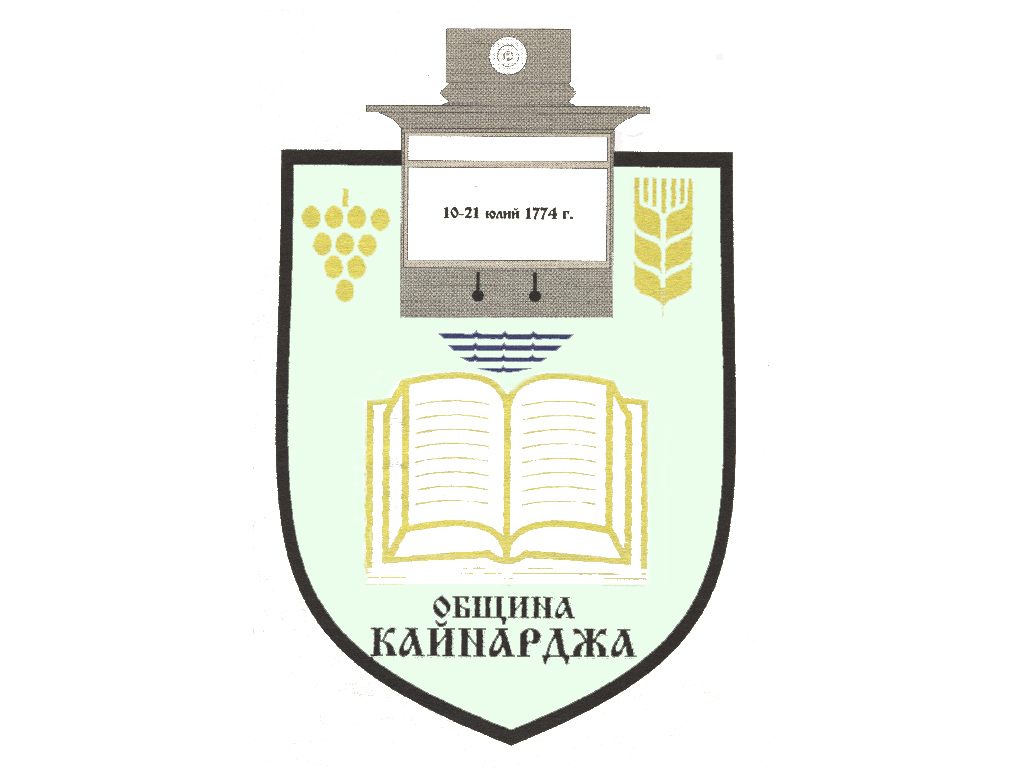 ПРОЕКТ НА НОВ ПРАВИЛНИК ЗА ОРГАНИЗАЦИЯТА И ДЕЙНОСТТА НА ОБЩИНСКИ СЪВЕТ КАЙНАРДЖА, НЕГОВИТЕ КОМИСИИ И ВЗАИМОДЕЙСТВИЕТО МУ С ОБЩИНСКА АДМИНИСТРАЦИЯО Б Я В Л Е Н И ЕПо реда на чл.26, ал.3 от Закона за нормативните актове на Проект на нов правилник за организацията и дейността на Общински съвет Кайнарджа, неговите комисии и взаимодействието му с общинската администрацияВ изпълнение разпоредбата на чл.26, ал.3 от Закона за нормативните актове, във връзка с чл.77 от Административнопроцесуалния кодекс и с оглед гарантиране принципите на обоснованост, стабилност, откритос и съгласуваност, на 05.01.2023 год. са предприети съответните законосъобразни действия относно публикуване на интернет страницата на община Кайнарджа в секция „Общински съвет“, подменю „Нормативни актове“ на проект за нов Правилник за организацията и дейността на Общински съвет Кайнарджа и взаимодействието му с общинската администрация На основание чл. 28, ал. 2 от Закона за нормативните актове Ви предоставяме следните:Мотиви за приемане  на Правилник за организацията и дейността на общинския съвет, неговите комисии и взаимодействието му с общинската администрация на Община Кайнарджа мандат  2023 – 2027 година.I. Причини, които налагат приемане на Правилник за организацията и дейността на общинския съвет, неговите комисии и взаимодействието му с общинската администрация на Община Кайнарджа:На основание чл. 21, ал. 3 от ЗМСМА Общинският съвет приема правилник за организацията и дейността на общинския съвет, неговите комисии и взаимодействието му с общинската администрация мандат 2023 – 2027 г. В тази законова разпоредба са изложени и основните причини, които налагат приемането на такъв правилник. С този нормативен акт колективният орган урежда правилата, които ще спазва при своята работа и по които ще взаимодейства с общинската администрация.Към настоящия момент действа правилник за организацията и дейността на Общински съвет – Кайнарджа, приет  2021 година. Нормите на действащия правилник се нуждаят от прецизиране за да не се създават трудности при неговото прилагане. От друга страна редица от нормите на действащия правилник са утвърдени в практиката и съответстват на законите в Република България.В настоящия проект за правилник, нормите са по-добре систематизирани и подредени. Целта е да се постигне по–голяма яснота на нормативния акт и да се улесни неговото прилагане. Подредбата на нормите следва процесите, които протичат в работата на съвета от самото им начало (внасянето на предложение за решение) до техния край (обявяването на приетите актове).С проекта за Правилник за организацията и дейността на общинския съвет неговите комисии и взаимодействието му с общинската администрация на Община Кайнарджа мандат 2023 – 2027г. се въвеждат и нови норми, които липсват в действащия към настоящия момент Правилник. Целта, която се преследва с новите текстове е уреждане на възникнали в практиката ситуации, за които е липсвало правило в нормативния акт.II. Цели, които се поставят с предложения Проект и очаквани резултати:В резултат на приемане на Проекта за Правилник за организацията и дейността на Общински съвет – Кайнарджа, неговите комисии и взаимодействието му с общинската администрация мандат 2023 – 2027г., се очаква да се подобри организацията и работата на съвета. Новата подредба на нормите, както и съобразяването им със законите в България, ще доведат до законосъобразното провеждане на заседанията на Общински съвет – Кайнарджа.III. Финансови и други средства, необходими за прилагане на новият правилник.Прилагането на новата уредба е свързана с изразходване на финансови средства от бюджета на общината. Съгласно чл. 84 от Закона за публичните финанси (ЗПФ) кметът на общината разработва и внася в Общинския съвет окончателния проект на бюджета на общината. Съгласно чл. 94 от ЗПФ, Общинският съвет приема бюджета на общината за съответната година, в т.ч. и разходите за възнаграждения на общинските съветници и разходите за издръжка на общинския съвет. Планираният годишен размер на разходите за възнаграждения на общинските съветници се съобразява с определените месечни такива в настоящия Правилник, респективно с изискванията на чл. 26 и чл. 34 от ЗМСМА.IV. Анализ на съответствие с правото на Европейския съюз.Настоящият проект е подзаконов нормативен акт и съответствието му с правото на Европейския съюз е предопределено от синхронизирането на действащото българско законодателство с регламентите и директивите, относими към тази материя. Проектът е разработен в съответствие с Европейската харта за местно самоуправление. Тази харта е документа подчертаващ необходимостта от отчитането в правните актове на всички особености на местните структури с оглед задоволяването на потребностите на населението по места чрез ефективно местно самоуправление. Доколкото настоящият проект на Правилник е с предмет на подзаконов нормативен акт, който подлежи на издаване на основание чл. 21, ал. 2 и ал. 3 от Закона за местното самоуправление и местната администрация от Общински съвет като орган на местното самоуправление, то приложими са разпоредбите на Европейската Харта за местно самоуправление.На заинтересованите се предоставя 14-дневен срок, считан от 05.01.2024 г., за предложения и становища. Предоставеният срок е предвиденият в чл. 26, ал.4, изречение второ, от ЗНА, поради необходимостта Общински съвет – Кайнарджа, мандат 2023 – 2027 г. да предприеме навременни мерки за свикване на заседания и взимане на неотложни решения, важни за община Кайнарджа.Предвид разпоредбите на чл.26, ал.4  на заинтересованите лица се предоставя 14- дневен срок за предложения и становища по проекта. Предложенията и становищата могат да бъдат депозирани в деловодството на Общински съвет Кайнарджа на адрес: с. Кайнарджа, ул. Димитър Дончев № 2, ет. 3, стая № 301 или изпращани на e-mail: obs_kaynardja@abv.bg.                                                                       Председател на ОбС:…………………………..                                                                                                               / И. Петков /